Czech University of Life Sciences PragueFaculty of Economics and ManagementDepartment of…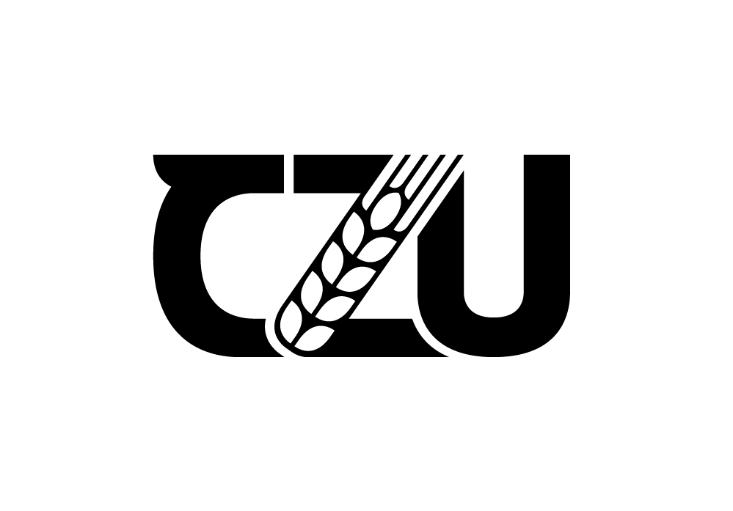 Bachelor ThesisBachelor thesis titleAuthor of the thesis © Year of submission  CZU Prague! ! !Make sure your thesis assignment is approved by the Dean, Head of Department and Supervisor.export the thesis assignment to PDF from IS.CZU.cz. Replace this text with the front page of the assignment.! ! !! ! !Replace this text with the back page of the thesis assignment.In the case your thesis assignment is longer than 2 pages, insert the other pages too.! ! !DeclarationI declare that I have worked on my bachelor thesis titled "Name of the bachelor thesis" by myself and I have used only the sources mentioned at the end of the thesis. As the author of the bachelor thesis, I declare that the thesis does not break any copyrights.In Prague on date of submission                    ___________________________AcknowledgementI would like to thank name of the supervisor and all other persons, for their advice and support during my work on this thesis.Title of Bachelor Thesis in EnglishAbstractSummary in the English language (approx. 15 lines).Keywords: Keywords in the English language (approx. 10)Title of Bachelor Thesis in CzechAbstraktSummary in the Czech language (approx. 15 lines).Klíčová slova: Keywords in the Czech language (approx. 10)Table of content1	Objectives and Methodology	111.1	Objectives	111.2	Methodology	112	Literature Review	122.1	Chapter of level 2	122.1.1	Chapter of level 3	122.1.2	Chapter of level 3	122.2	Chapter of level 2	123	Practical Part	133.1	Chapter of level 2	133.1.1	Chapter of level 3	133.1.2	Chapter of level 3	133.2	Chapter of level 2	134	Results and Discussion	144.1	Chapter of level 2	144.1.1	Chapter of level 3	144.1.2	Chapter of level 3	144.2	Chapter of level 2	145	Conclusion	156	References	167	List of pictures, tables, graphs and abbreviations	177.1	List of pictures	177.2	List of tables	177.3	List of graphs	177.4	List of abbreviations	17Appendix	18IntroductionText text text text text text text text text text text text text text text text text text text text text text text.Objectives and MethodologyObjectivesText…MethodologyText…Literature ReviewChapter of level 2Text…Chapter of level 3Text…Chapter of level 3Text…Chapter of level 2Text…Practical PartChapter of level 2Text…Chapter of level 3Text…Chapter of level 3Text…Chapter of level 2Text…Results and DiscussionChapter of level 2Text…Chapter of level 3Text…Chapter of level 3Text…Chapter of level 2Text…ConclusionText…ReferencesList of pictures, tables, graphs and abbreviationsList of picturesList…List of tablesList…List of graphsList…List of abbreviationsList…AppendixList of Supplements…